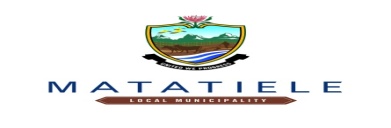               TENDER NOTICESBids are hereby invited from suitably experienced Service Providers for the projects stated below:Bid Documents will be available at the Municipal Website and BTO Offices for a non – refundable tender fee of R300 payables in the Municipal bank account (Ned Bank 1011292106 branch code 198765, name of company and bid no as reference) (Failure to attached proof of purchase will lead disqualification) are also available from Municipal website as from 24 NOVEMBER 2021. Opening of the bids will be under minimum requirements of the Covid-19 restrictions also no bidder with no face mask will be allowed.All bids submitted should remain valid for a period of 90 days after the bid closing date.1. Notes to Prospective Bidders: Compulsory submissions (Failure to submit any of the following will result in disqualification)Municipal clearance certificate certifying that no municipal rates and service charges owed by the bidder and any of its directors to Matatiele Municipality or to any other municipality where the bidder's business operations are located are in arrears for more than three months. If you don't pay rates you must submit both affidavit and Proof of residence from Ward Councilor, if you submit one of the two required (bidder and its directors) you will be disqualified.Certified copies of BBBEE certificate issued by a Verification Agency accredited by SANAS or a Registered Auditor or a Sworn Affidavit, Failure to submit will result in zero points score for BBBEE status level.Authority to sign section must be signed and completed in full.Copies of ID Documents and Certificates must be certified.The bid will be evaluated according to the preferential procurement model in the Preferential Procurement the bidders' attention is drawn to Form MBD6.1. Must be completed in fullCompany profile with traceable references All bidders should complete MBD 1, MBD 2, MBD 4, MBD6.1, MBD 8, and MBD 9, Ethics Commitment for Suppliers of Matatiele Local Municipality.Please note that if the Bid Document is electronically completed will be disqualified.Bids received after the published closing date will not be considered and will not be opened.All prospective service providers of goods and services and infrastructure procurement are to be registered on Central Database in order to do business with all organs of state in the Republic of South Africa. 4. Bidders are warned not to accept any person who request any amount for award for this bid, it is a    scam   and fraud, that person must be reported to the nearest police station.The Bids will be evaluated on the basis of the Preferential Procurement Policy Framework Act (Act No.5, 2000), and the regulations pertaining thereto (2017), as well as the Matatiele Local Municipality’s Supply Chain Management policy. 80/20 preference point system will be used. The bids will be evaluated in two stages, namely:           Stage 1-FunctionalityStage 2-Price and BBBEE Points          Price 				(80)           BBBEE Points			(20)  FUNCTIONALITY (100)A bidder must score a maximum of 80 points to be considered for the next stage of evaluation.Bids must be submitted in a sealed envelope clearly marked “(PRINTING AND MAILING OF STATEMENTS) Bid No: MATAT/2021/2022-35” must be deposited in the Bid Box located at the New Budget and Treasury Offices, Mountain View, Matatiele 4730.Matatiele Local Municipality does not bind itself to accept the lowest or any bid and reserves the right to accept the Bid in whole or part, at the rates quoted and also Matatiele Local Municipality may not appoint one service provider for more than one similar bids advertised and or evaluated on the same date, for the fair distribution of jobs to service providersTechnical enquiries should be directed to Ms N Majova (Manager Revenue and Expenditure) at  nmajova@matatiele.gov.za and SCM enquiries to Mr. S Fokazi: Acting SCM Manager at sfokazi@matatiele.gov.za during office hours._________________MR. L. MATIWANEMUNICIPAL MANAGERBID NODESCRIPTIONADVERTISING  DATECLOSING DATEMATAT/2021/2022-35PRINTING AND MAILING OF STATEMENTS19 NOVEMBER 202120 DECEMBER 2021@10H00CriteriaScoresMaximum Points to be scoredExperienceExperienceExperienceSubmit appointment letters and reference letters for work conducted for printing and mailing statements as follows:Submit appointment letters and reference letters for work conducted for printing and mailing statements as follows:Submit appointment letters and reference letters for work conducted for printing and mailing statements as follows:5 projects and above40703 – 4 projects20701 – 2 projects1070ExpertiseExpertiseExpertiseProof of ownership of a tracing system.915Experienced staff complement with proof of qualifications615MethodologyMethodologyMethodologyA detailed action plan, timeframe schedule and cost breakdown with 5 reference letters from previous clients serviced.815A detailed action plan, timeframe schedule and cost breakdown with 4 reference letters from previous clients serviced.515A detailed action plan, timeframe schedule and cost breakdown with 2 reference letters from previous clients serviced.215TOTAL 100